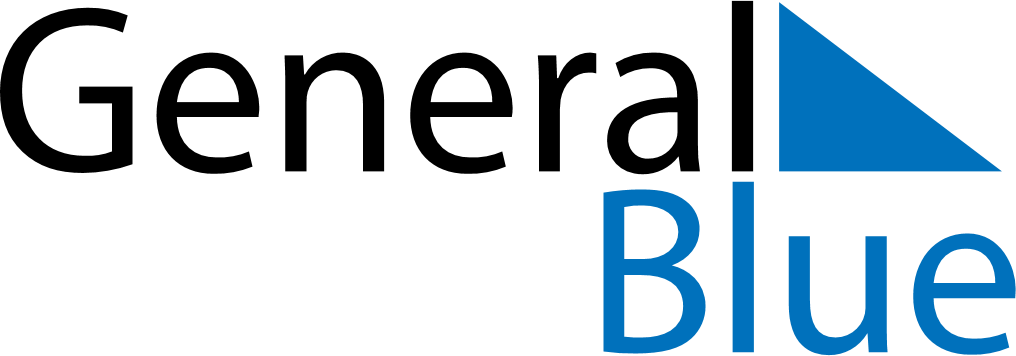 June 2024June 2024June 2024June 2024June 2024June 2024June 2024Cerro de Pasco, Pasco, PeruCerro de Pasco, Pasco, PeruCerro de Pasco, Pasco, PeruCerro de Pasco, Pasco, PeruCerro de Pasco, Pasco, PeruCerro de Pasco, Pasco, PeruCerro de Pasco, Pasco, PeruSundayMondayMondayTuesdayWednesdayThursdayFridaySaturday1Sunrise: 6:16 AMSunset: 5:49 PMDaylight: 11 hours and 32 minutes.23345678Sunrise: 6:17 AMSunset: 5:49 PMDaylight: 11 hours and 32 minutes.Sunrise: 6:17 AMSunset: 5:49 PMDaylight: 11 hours and 31 minutes.Sunrise: 6:17 AMSunset: 5:49 PMDaylight: 11 hours and 31 minutes.Sunrise: 6:17 AMSunset: 5:49 PMDaylight: 11 hours and 31 minutes.Sunrise: 6:17 AMSunset: 5:49 PMDaylight: 11 hours and 31 minutes.Sunrise: 6:18 AMSunset: 5:49 PMDaylight: 11 hours and 31 minutes.Sunrise: 6:18 AMSunset: 5:49 PMDaylight: 11 hours and 31 minutes.Sunrise: 6:18 AMSunset: 5:49 PMDaylight: 11 hours and 30 minutes.910101112131415Sunrise: 6:18 AMSunset: 5:49 PMDaylight: 11 hours and 30 minutes.Sunrise: 6:19 AMSunset: 5:49 PMDaylight: 11 hours and 30 minutes.Sunrise: 6:19 AMSunset: 5:49 PMDaylight: 11 hours and 30 minutes.Sunrise: 6:19 AMSunset: 5:49 PMDaylight: 11 hours and 30 minutes.Sunrise: 6:19 AMSunset: 5:50 PMDaylight: 11 hours and 30 minutes.Sunrise: 6:19 AMSunset: 5:50 PMDaylight: 11 hours and 30 minutes.Sunrise: 6:20 AMSunset: 5:50 PMDaylight: 11 hours and 30 minutes.Sunrise: 6:20 AMSunset: 5:50 PMDaylight: 11 hours and 30 minutes.1617171819202122Sunrise: 6:20 AMSunset: 5:50 PMDaylight: 11 hours and 30 minutes.Sunrise: 6:20 AMSunset: 5:50 PMDaylight: 11 hours and 30 minutes.Sunrise: 6:20 AMSunset: 5:50 PMDaylight: 11 hours and 30 minutes.Sunrise: 6:21 AMSunset: 5:51 PMDaylight: 11 hours and 29 minutes.Sunrise: 6:21 AMSunset: 5:51 PMDaylight: 11 hours and 29 minutes.Sunrise: 6:21 AMSunset: 5:51 PMDaylight: 11 hours and 29 minutes.Sunrise: 6:21 AMSunset: 5:51 PMDaylight: 11 hours and 29 minutes.Sunrise: 6:22 AMSunset: 5:52 PMDaylight: 11 hours and 29 minutes.2324242526272829Sunrise: 6:22 AMSunset: 5:52 PMDaylight: 11 hours and 29 minutes.Sunrise: 6:22 AMSunset: 5:52 PMDaylight: 11 hours and 29 minutes.Sunrise: 6:22 AMSunset: 5:52 PMDaylight: 11 hours and 29 minutes.Sunrise: 6:22 AMSunset: 5:52 PMDaylight: 11 hours and 30 minutes.Sunrise: 6:22 AMSunset: 5:52 PMDaylight: 11 hours and 30 minutes.Sunrise: 6:23 AMSunset: 5:53 PMDaylight: 11 hours and 30 minutes.Sunrise: 6:23 AMSunset: 5:53 PMDaylight: 11 hours and 30 minutes.Sunrise: 6:23 AMSunset: 5:53 PMDaylight: 11 hours and 30 minutes.30Sunrise: 6:23 AMSunset: 5:53 PMDaylight: 11 hours and 30 minutes.